Formidling med monolog og respons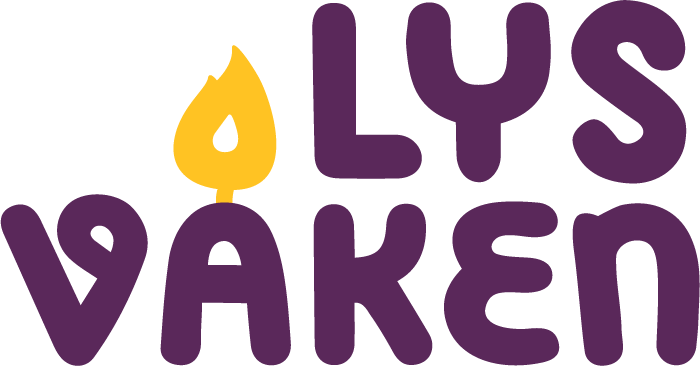 1. Sam 1, 9–20; 2, 18–29; 3, 1–10Denne formidlinga er henta frå Søndagsskolen Norge sitt opplegg Sprell Levende. Fleire liknande bibelformidlingar kan kjøpast i himlabra.no  I denne monologen møter vi presten Eli. Barna er liksom på besøk i tempelet i Sjilo.Dei får små oppgåver undervegs i monologen.Rekvisittar– Hovudplagg og stokk til Eli, eventuelt også ei kappe. (Han er ein veldig gammal mann i denne formidlinga.) – Ein stol som Eli kan sitje på.– Tøystykke/kapper i ulike storleikar, frå heilt små til litt store. (Eventuelt T-skjorter, men helst noko meir «tidsrett».) Desse kan liggje i ei korg. Roller– EliForteljingaEli: (Kjem inn i kyrkjerommet, går sakte rundt, får så auge på barna.)Jaså, så de har kome på besøk til meg, de, hit til tempelet i Sjilo. Her har eg vore i mange, mange år. Eg er prest her. Men no er eg veldig gammal. De er jo ikkje så veldig gamle! (Stoppar opp litt, ser nærmare på barna.) De ser vel etter den unge mannen Samuel, de, tenkjer eg. Han er ikkje her akkurat no. Han har mykje viktig å gjere. Han har mange oppdrag for Gud, han, og det har han hatt heilt sidan han var liten gutunge. Han bur her i tempelet saman med meg. Eg bur der (peikar den eine vegen), og Samuel har rommet sitt der (peikar den andre vegen). Slik har vi budd heilt sidan han var veldig liten. Og han har vore til stor glede for meg! Ein dag kom mammaa hans med han hit til meg. Ho ville gi han til Gud. Ja, for Samuel har ei mamma, ho heiter Hanna, og ein pappa, han heiter Elkana. Han har sysken òg. Og familien er veldig glad i han. Men før Hanna fekk Samuel, var ho veldig trist. Da hadde ho ingen barn, og ho ønskte seg det mest av alt. Ho kom hit til tempelet for å be. Og så gjorde ho slik (han beveger leppene utan å seie noko). Kan de gjere slik de òg? (Alle beveger leppene utan å seie noko.)
Veit de kva? Det er så flautt, men eg trudde ho hadde drukke for mykje sterk vin og vorte susete i hovudet og full der ho stod, for det såg litt rart ut. Eg skjøna ikkje at ho bad til Gud inni seg. Det går jo også an, sjølv om det ikkje er så vanleg akkurat her i tempelet.
«Er du full? Gå heim og legg deg», sa eg. (Han gjer seg streng og låst som han dyttar nokon bort med hendene. Så blir han stille.)Men så fortalde Hanna at ho berre bad til Gud. Ho sa at ho bad om å få ein son, og dersom ho fekk det, skulle han vekse opp i tempelet, i Guds hus. Da vart eg fylt av ei stor tru på at akkurat det kom til å skje.Og veit de? Det skjedde! Hanna og Elkana fekk ein son, og dei kom hit til tempelet med Samuel. (Han går bort til korga med T-skjortene/kappene og tek opp den minste.) Sjå, så fine. Hanna lagar stadig nye klede til guten sin. Ho og familien besøkjer han her i tempelet kvart år.  No har han vorte ein stor gut. (Tek opp ei større T-skjorte, geispar og går og set seg på stolen, sovnar nesten, rykkjer til.) Oi, no duppa eg av litt. Eg blir ofte trøytt, eg no, eg er så gammal. Kan vi ikkje ta oss ein lur? Legg dykk ned, de òg, lat att auga, så skal eg fortelje kva som skjedde her om dagen. (Barna legg seg ned, ev. går ned på golvet og kviler hovudet på stolen. Eli halvligg på stolen sin og fortel vidare.) Ei natt vekte Samuel meg og sa at eg hadde ropa på han. «Samuel!» hadde han høyrt, og trudde det var eg som ropa. Kan de rope det? (Barna ropar «Samuel!») Men eg hadde ikkje ropa nokon ting, så eg sa at han måtte leggje seg igjen. Og så sov vi litt til. Men så kom han inn ein gong til. Han sa igjen at eg hadde ropa på han. Kan de rope? (Barna ropar «Samuel!») Men eg hadde ikkje ropa på han no heller, så han måtte leggje seg igjen. Enda ein gong skjedde det. Kan de rope? (Barna ropar «Samuel!») (Eli reiser seg opp frå stolen og ser vaken ut.) Da skjøna eg at det var Gud som ropa på Samuel.  Så sa eg at neste gong han høyrde nokon rope, skulle han svare: «Tal, Herre, tenaren din høyrer.» Kan de seie det? (Alle gjentek: «Tal, Herre, tenaren din høyrer.») Og seinare same natta medan han låg og sov, slik som de liksom gjer no, ropa Gud på Samuel igjen. «Samuel!» ropa han. Hugsar de kva Samuel skulle svare?Ja, kan de reise dykk opp og seie det? Han sa: «Tal, Herre, tenaren din høyrer.»(Gjentek det dersom barna ikkje hugsa heilt.)
Og frå den dagen har Gud og Samuel hatt nær kontakt med kvarandre. Eg må leggje meg nedpå litt, eg. Eg er så trøytt. Men det var veldig koseleg å få besøk av dykk. (Ruslar sakte ut av rommet.)Song: Du er hellig, du er hel(Sjå lydfil og film med rørsler.)Sprell: LydleikenSom ein overgang til undringsdelen kan de bruke denne leiken til å dele inn i grupper. På førehand klipper de opp papirlappar og skriv på kvar lapp ein måte å bruke røysta på, til dømes: kviskre, syngje, rope, skravle, spele på slurva, beatboxe, plystre osv. Skal de til dømes ha fem grupper med åtte i kvar gruppe, må de bruke fem ulike lydar og lage åtte lappar med kvar lyd. Så blandar de lappane godt, og kvart barn trekkjer ein lapp. Så skal barna lage lyden som er notert, medan dei går rundt i rommet og finn dei andre som lagar same lyden som dei. Etter kvart har alle funne «sine», og gruppene kan setje seg ned rundt i rommet saman med kvar sin leiar.UndringFortel barna at de no saman skal sjå om forteljinga om Samuel kan vise oss noko lurt om Gud og om oss sjølve.Bruk gjerne eit gripekors eller ein stein som de sender rundt når de samtalar. Den som har korset/steinen, har ordet.Server gjerne noko enkelt å ete (kjeks, bollar, frukt eller liknande), og fortel medan barna et:Samuel ville vere ein tenar for Gud, og han vart buande heile livet sitt i tempelet. Vi treng ikkje bu heile livet vårt i eit tempel for at Gud skal vere nær oss. Gud kan snakke til oss, og Gud kan bruke oss, deg og meg, der vi er. Gud lever og kan snakke til oss på ulike måtar. Av og til minner han oss på ting vi skal gjere eller seie. Men det kan vere vanskeleg å vite kva som er Guds røyst, av alle røystene vi høyrer rundt oss, og av alt vi kjenner på inni oss. No skal vi øve oss på å finne roa, så vi kanskje kan kjenne at Gud er nær. Sei (med pause mellom kvar setning):Vi lèt att auga (…)Så kjenner vi at vi pustar (…)Kjenn at du pustar roleg, og at magen din går litt opp og litt ned (…)Litt opp og litt ned (…)Så nær deg som pusten din er, så nær er Gud (…)Gud er hos deg (…)Gud veit akkurat korleis du har det (…)Gud elskar deg (…)Så nær deg som pusten din er, så nær er Gud (…)Kjenn at du pustar roleg (…)At magen din går litt opp og litt ned (…)Medan du held fram med å puste roleg, opnar du auga  (…)Gud kan snakke til oss på ulike måtar, og Gud kan bruke oss til å vise andre menneske kjærleiken sin. Samuel var det vi kallar ein profet. Han lét Gud tale til han, så han kunne fortelje menneska kloke og viktige ord frå Gud. Gud kan tale til oss og bruke oss på svært ulike måtar, fordi vi menneske er svært ulike. I Bibelen står det om ulike gåver vi har fått frå Gud, som vi kan bruke til å vise Guds kjærleik. (Vis og/eller del ut illustrasjonen.) Vi kan trøyste andre, be for andre, fortelje andre om Gud, oppmuntre andre, få draumar frå Gud, hjelpe andre, leie andre, syngje om Gud, gi av det vi eig, til dei som treng det. Kva illustrasjon(ar) synest de høver til det som skjedde med Samuel? (La barna svare.) Kva illustrasjon(ar) høver til deg og det du liker å gjere? (La barna svare.)Bøn Be barna gjenta kvar linje, høgt eller inni seg.Takk, Gud, for det du har gitt oss i dag. (Barna gjentek.)Takk for at du er nær. (Barna gjentek.)Takk for kjærleiken din. (Barna gjentek.)Hjelp oss å høyre røysta di. (Barna gjentek.)Amen. (Barna gjentek.)